Name:_______________________________	Hour:____Professional Announcement ProjectBaby Announcement/Photo Graduation/Party Announcement/Invitation
Examples--  http://www.photoaffections.com/   or   http://www.tinyprints.com Graduation examples-- http://www.tinyprints.com/shop/graduation-announcements-invitations.htmFor this project, you must use your OWN photo(s) or you can use a friend/family member’s photo to create an announcement.  You may use icons or embellishments obtained online. You must utilize the following Photoshop features:Some photography retouch or image editing  Use of a special brush/stampAt least TWO different fonts, preferably downloaded fontsSome other special feature (text warp, layer styles, transparency, blending modes, etc.)Scoring Guide:
You should use real information and create your own photo announcement. Turn in the printout in color and upload your finished one to your portfolio—you must write a response about how you created this project and what special features you used. Submit this sheet with your portfolio address below with your printout attached.http://_________________________________________ Examples on back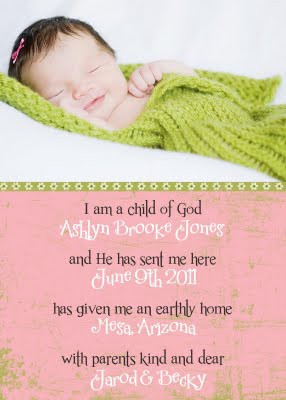 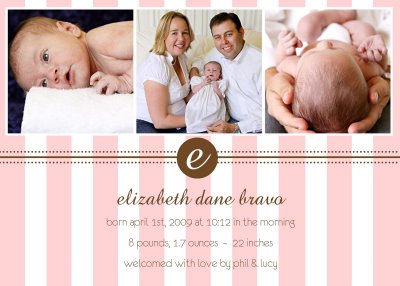 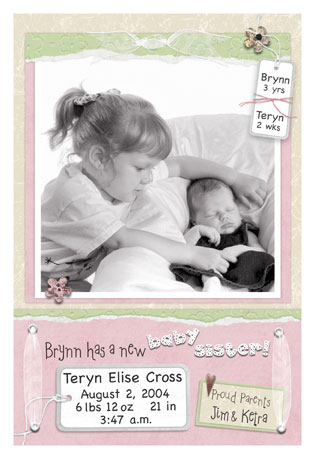 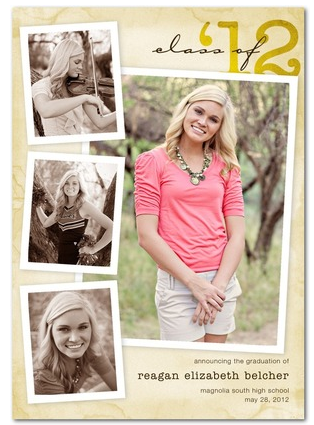 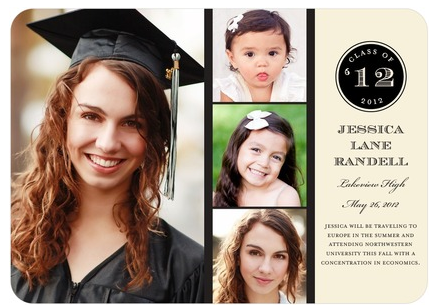 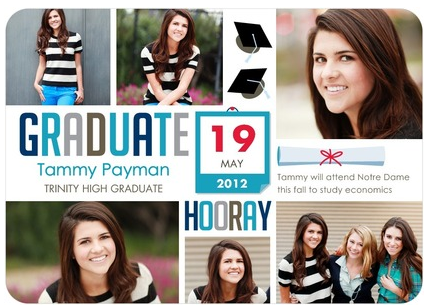 Requirement  --create 4”x6” or 6”x4” in size, 300 dpiPts. Poss.DeductionPhotography retouch (print before picture for comparison) –consider Levels, Contrast, desaturation, blurred background, spot color, etc.  What did you use__________________________10Use of special brush or stamp or custom shape
What did you use ___________________________5Creative use of fonts—two different fonts with different categories (example: sans serif and script)5Any other Photoshop special effect (drop shadow, any layer styles, transparency, stroke, etc.)
What did you use __________________________10Professional Quality10Overall Totals40